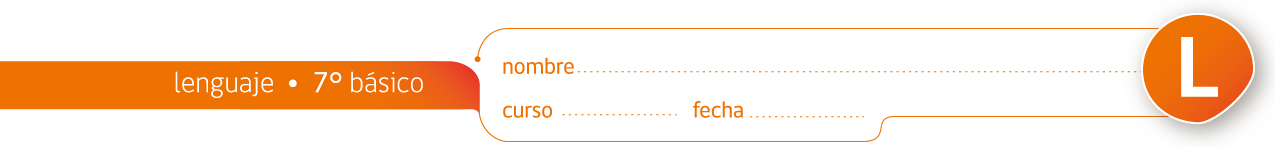 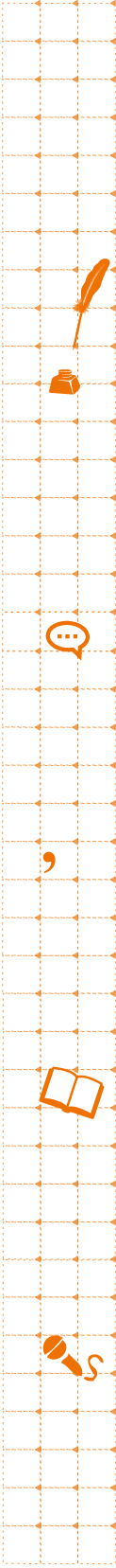 Edición del informe médico de Dr. JekyllPara lograr un buen texto, es fundamental que su proceso de escritura cuente con  varios pasos distintos: planificación, escritura de un borrador, revisión del borrador y traspaso en limpio, revisión de la última versión y última modificación. En las etapas de edición fíjense en los datos clave que se enumeran en la siguiente lista. Vayan revisando su escrito de acuerdo con ellos, paso a paso. Modifiquen lo que sea necesario para mejorarlo. Cuando estén seguros de estar listos como un ítem, márquenlo con un visto bueno ( o “ticket”) y pasen al siguiente.Verifiquen:1. Que cada oración sea clara, que vaya a ser comprensible y fácil de leer para una persona distinta de las que escribieron el texto. a. Con este fin, comprueben que haya coherencia de tiempo y número entre los elementos, sobre todo, que haya coherencia de tiempo verbal entre las diversas oraciones.b. Esto generalmente resulta más fácil si se escriben oraciones cortas ( de una línea, o una línea y media).2. Que las oraciones y las ideas se relacionen entre sí con conectores como los siguientes:a. Aditivos (para sumar información): además, incluso, asimismo, por otra parte, también...b. Adversativos (para oponer información): pero, sin embargo, no obstante, a pesar de, aunque...c. Causales (introducen causa o consecuencia): porque, por lo tanto, por consiguiente, por este motivo...d. Temporales (para indicar un momento o una relación temporal):Anterioridad: Al principio, en un comienzo,Simultaneidad:en ese momento, en ese instante, al mismo tiempo, mientras tanto, a medida que...Posterioridad:después, luego, posteriormente, entonces, más tarde, con el paso del tiempo...3. Que el vocabulario que usan sea preciso, adecuado y variado. Para evitar la repetición de palabras, busquen sinónimos, hipónimos, hiperónimos, pronombres, adjetivos, verbos y adverbios con el fin de reemplazar elementos ya nombrados en sus textos. Usen así diferentes formas para nombrar personajes y lugares; sus características, las acciones que realizan, y las circunstancias de lugar, tiempo y modo que rodean a esas acciones.4. Que el lenguaje esté en un registro formal.         Cuando hayan terminado, pasen su texto en limpio...                                                                                 ¡y es hora de presentar su informe!         Comenten constructivamente los informes de otros equipos, y estén preparados          para los comentarios y sugerencias que podrán recibir de ellos.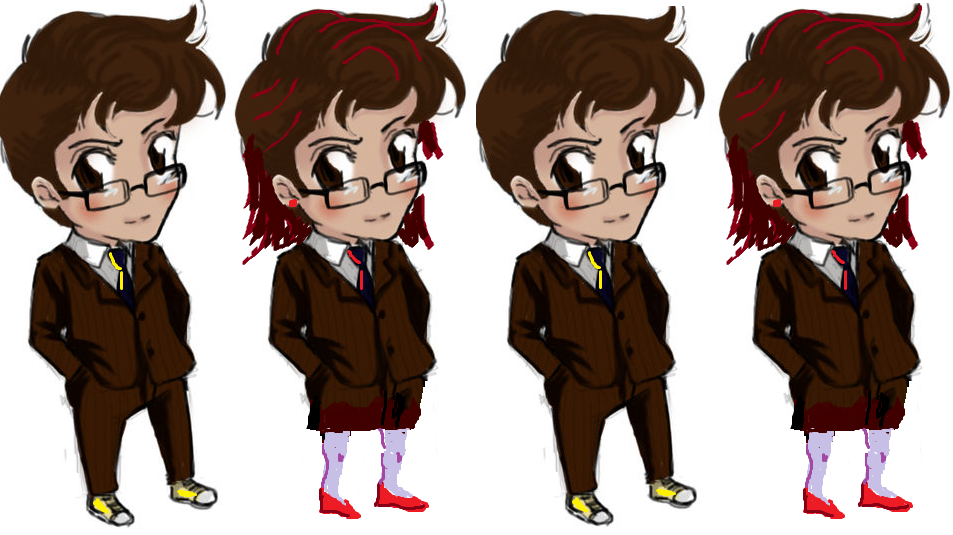 Nota: se sugiere aprovechar los datos clave que se presentan en este documento para revisar cualquier otro texto (además del informa médico de Dr. Jekyll)Elaborado por: Equipo de Lenguaje/Ministerio de Educación de Chile. IImagen adaptada de http://commons.wikimedia.org/wiki/File:Ten_Doctor.jpg, autor RebecaXRigoni,Con licencia de Creative Commons Atribución y compartir igual 3.0